MODULO SPEDITIVO PER DOMANDA DI CONTRIBUTOAI SENSI DEL D.LGS. n. 1/2018, art. 37Da indirizzare a:Istruzioni:La domanda deve essere presentata entro il 31 dicembre di ciascun anno;I campi della domanda devono essere completamente compilati;Le fonti di finanziamento devono essere certe alla data di presentazione della domanda;Per ogni ulteriore informazione è possibile rivolgersi all’indirizzo e-mail contributi.volontariato@protezionecivile.it.DOMANDA DI CONTRIBUTOAI SENSI DEL D.LGS. n. 1/2018, art. 37Denominazione Organizzazione Tipologia Organizzazione (OdV, Gruppo Comunale, Intercomunale, etc.)Regione / Provincia Autonoma ProvinciaComune/Unione di Comuni Indirizzo Sede LegaleTelefono fissoTelefono cellulareIndirizzo PEC OrganizzazioneIndirizzo E-mail OrganizzazioneCodice Fiscale Rappresentante legaleSOLO PER QUOTA LOCALE: Indirizzo PEC Comune in cui l’OdV/GC ha sede legaleQUOTA(indicare la quota per cui si presenta la domanda)QUOTA LOCALE MISURA 1/C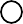 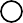 QUOTA LOCALE MISURA MISTAQUOTA REGIONALE QUOTA NAZIONALEIMPORTO TOTALE DEL PROGETTOImporto complessivo del progetto comprensivo di IVA	€(se esente IVA barrare e specificare i motivi)Esenzione IVA      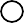 Motivo esenzione MISURA (indicare e specificare)ELENCO MATERIALI E MEZZI (1)MISURA 1(POTENZIAMENTO ATTREZZATURE E MEZZI)Per ciascun materiale o mezzo:Indicare tipologia, quantità, costo unitario, costo complessivo;È obbligatorio allegare i preventiviÈ facoltativo allegare immagini MISURA 2(DIFFUSIONE CULTURA MEDIANTE FORMAZIONE E INFORMAZIONE)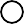 NO QUOTA LOCALETIPO DI ATTIVITÀ PROPOSTAMISURA 3(MIGLIORAMENTO DELLA PREPARAZIONE TECNICA)NO QUOTA LOCALEMISURA “MISTA”(ATTIVITA’ DI PIANIFICAZIONE)SOLO QUOTA LOCALERELAZIONE TECNICA(indicare ed inserire o allegare la relazione senza immagini)PREVENTIVIDICHIARAZIONE SOSTITUTIVA DI ATTO DI NOTORIETÀ(Art. 47 D.P.R. 28 dicembre 2000, n. 445)Il sottoscritto	, rappresentantelegale dell’ETSdichiara:1A) che per il presente progetto NON sono stati richiesti altri contributi a soggetti pubblici o privati1B) che per il presente progetto sono stati richiesti altri contributi ai seguenti soggetti con l’esito rispettivamente rappresentato:(allegare dichiarazione)2) che gli atti allegati alla domanda sono veritieri3A) che l’ETS da me rappresentata appartiene al Coordinamento/ Associazione Nazionale denominato:3B) che l’ETS da me rappresentata è la sede centrale del Coordinamento/ Associazione Nazionale denominato:(Allegare elenco delle organizzazioni appartenenti al Coordinamento/Associazione Nazionale.)3C) che l’ETS da me rappresentata non appartiene ad alcun Coordinamento/ Associazione Nazionale.4A) che le fonti di finanziamento del progetto per la parte non finanziata, di cui si garantisce la certezza alla data odierna, saranno le seguenti:4B) percentuale di cofinanziamento                 % (obbligatoriamente >= 25% per la misura 1)4C) percentuale di cofinanziamento                 % (obbligatoriamente >= 5% per le misure 2/3/mista)5) che l’ETS:È tenuto al possesso del DURC, in quanto è tenuto a versamenti INPS e INAILNon è tenuto al possesso del DURC, in quanto non è tenuto a versamenti INPS e INAILDATAFIRMA LEGGIBILE  	Allegare documento di identità del rappresentante legaleSi autorizza al trattamento dei dati ai sensi del D. Lgs. n. 196/2003 (“Codice della Privacy”) e del Regolamento (UE) 2016/679 del Parlamento Europeo e del Consiglio del 27 aprile 2016 contenente il Regolamento Generale sulla Protezione dei Dati (“GDPR”), nonché della normativa italiana di adeguamento al GDPR (D. Lgs. n. 101/2018).DataFirma leggibile  	SOLO PER QUOTA NAZIONALE 						Io sottoscritto, …………………………………………………………………………………………………                                                                              Rappresentante legale dell’ETS  …………………………………………………………                                         DICHIAROche i mezzi e le attrezzature che saranno acquistati nell’ambito del progetto proposto per la “quota nazionale” dell’anno ………………, saranno in qualunque momento a disposizione del Dipartimento della protezione civile nell’ambito della Colonna Mobile Nazionale. DATAFIRMA LEGGIBILE  	Allegare documento di identità del Rappresentante LegaleSi autorizza al trattamento dei dati ai sensi del D. Lgs. n. 196/2003 (“Codice della Privacy”) e del Regolamento (UE) 2016/679 del Parlamento Europeo e del Consiglio del 27 aprile 2016 contenente il Regolamento Generale sulla Protezione dei Dati (“GDPR”), nonché della normativa italiana di adeguamento al GDPR (D. Lgs. n. 101/2018).DataFIRMA LEGGIBILE  	SOLO PER QUOTA LOCALE MISURA 1/C				ALLEGATO 1Io sottoscritto del Comune di, Sindaco pro tempore nella mia qualità diAutorità territoriale di protezione civile, consapevole che chiunque rilascia dichiarazioni mendaci è punito ai sensi del codice penale e delle leggi speciali in materia ai sensi e per gli effetti dell’art. 76 del D.P.R. n. 445/2000DICHIAROche la realizzazione del progetto proposto per la “quota locale” dell’anno dall’ETS 										    , con sede nel territorio comunale, è di fondamentale importanza per fronteggiare i rischi del territorio da me rappresentato in quanto: DATAFIRMA LEGGIBILE  	Allegare documento di identità del SindacoSi autorizza al trattamento dei dati ai sensi del D. Lgs. n. 196/2003 (“Codice della Privacy”) e del Regolamento (UE) 2016/679 del Parlamento Europeo e del Consiglio del 27 aprile 2016 contenente il Regolamento Generale sulla Protezione dei Dati (“GDPR”), nonché della normativa italiana di adeguamento al GDPR (D. Lgs. n. 101/2018).DataFIRMA LEGGIBILE  	SOLO PER QUOTA LOCALE MISURA 1/C				ALLEGATO 2DATA						FIRMA LEGGIBILE 	____________									(RAPPRESENTANTE LEGALE DELL’ORGANIZZAZIONE RICHIEDENTE)SOLO PER QUOTA LOCALE MISURA MISTA				ALLEGATO 3ALLEGARE:Intesa con il ComuneNota di trasmissione alla Regione di appartenenzaSottoscrizione del Coordinatore operativo (per i gruppi comunali e intercomunali) DATA						FIRMA LEGGIBILE 	____________									(RAPPRESENTANTE LEGALE DELL’ORGANIZZAZIONE RICHIEDENTE)MISURA 1Modalità di impiego in protezione civile dei materiali e dei mezzi proposti per l’acquistoMISURA 2Obiettivo del progettoImpianto organizzativoResponsabile del progettoDestinatariMISURA 3Obiettivo del progettoImpianto organizzativoResponsabile del progettoDestinatari/numero volontari formatiMISURA MISTAObiettivo del progettoImpianto organizzativoComune con cui è sottoscritta l’intesa (da allegare al progetto) Responsabile del progettoELEMENTI DI PROGETTO SINONOTEPUNTEGGIO (A CURA DI ANCI)Comune dotato di Piano Comunale di Protezione CivileRiferimento Delibera(inserire riferimento e link)Progetto finalizzato alla tutela e attenzione alle fasce deboli(se sì, inserire breve descrizione)Progetto coerente con il piano di emergenza comunale o intercomunale(se sì, inserire breve descrizione)Progetto finalizzato all’acquisizione di attrezzature necessarie alle attività di prevenzione e di assistenza alla popolazione che non sono nella disponibilità dell’Organizzazione di volontariato, funzionali a far fronte ai rischi individuati dai piani comunali di protezione civile(se sì, inserire breve descrizione)ELEMENTI DI PROGETTO SINONOTEComune dotato di Piano Comunale di Protezione CivileRiferimento Delibera(inserire riferimento e link)Attivita’ di pianificazione previste nel progetto Attivita’ di pianificazione previste nel progetto                Inserire breve descrizione               Inserire breve descrizioneIntesa sottoscritta con il Comune Intesa sottoscritta con il Comune                Allegare intesa                (a pena di esclusione)                Allegare intesa                (a pena di esclusione) Intesa comunicata alla Regione di appartenenza Intesa comunicata alla Regione di appartenenza                Indicare riferimenti nota di trasmissione               (a pena di esclusione)               Indicare riferimenti nota di trasmissione               (a pena di esclusione)Per i Gruppi comunali e intercomunali sottoscrizione della proposta progettuale da parte del Coordinatore operativo  Per i Gruppi comunali e intercomunali sottoscrizione della proposta progettuale da parte del Coordinatore operativo                 Nome e Cognome del Coordinatore                                    Nome e Cognome del Coordinatore                     